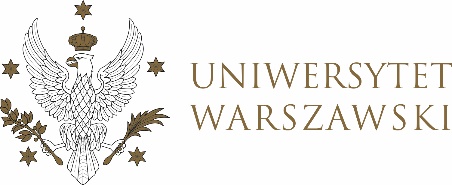 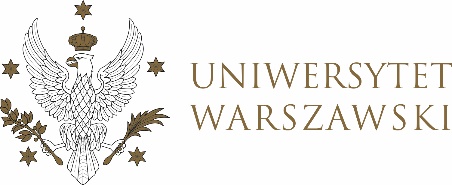 UCHWAŁA NR 63/2023RADY DYDAKTYCZNEJ DLA KIERUNKÓW STUDIÓW BEZPIECZEŃSTWO WEWNĘTRZNE, EUROPEISTYKA – INTEGRACJA EUROPEJSKA, ORGANIZOWANIE RYNKU PRACY, POLITOLOGIA, POLITYKA SPOŁECZNA, STOSUNKI MIĘDZYNARODOWE, STUDIA EUROAZJATYCKIEz dnia 5 października 2023 r.w sprawie zatwierdzenia tematów prac dyplomowych na kierunku 
stosunki międzynarodowe
Na podstawie uchwały nr 23/2020 Rady Dydaktycznej WNPISM UW
 z dnia 29 kwietnia 2020 r. w sprawie szczegółowych zasad procesu dyplomowania na kierunku stosunki międzynarodowe Rada Dydaktyczna postanawia, co następuje:§ 1	Rada Dydaktyczna zatwierdza tematy prac dyplomowych na kierunku stosunki międzynarodowe stanowiący Załącznik nr 1 do uchwały. § 2Uchwała wchodzi w życie z dniem podjęcia.Przewodniczący Rady Dydaktycznej: M. RaśZałącznik nr 1z dnia  05/10/2023  do uchwały nr 64/2023 Rady Dydaktycznej dla kierunkówBezpieczeństwo wewnętrzne, Europeistyka – integracja europejska, Organizowanie rynku pracy, Politologia, Polityka społeczna, Stosunki międzynarodowe, Studia euroazjatyckieStosunki międzynarodowe II stopniaNr indeksuTemat pracy dyplomowejPromotor412642Rola Stanów Zjednoczonych w strategii bezpieczeństwa Republiki Korei po 2017 rokuDr hab. J. Zajączkowski412926Rola Indo-Pacyfiku w polityce zagranicznej Indii po 2014 rokuDr hab. J. Zajączkowski